FREN DENEYİ GRAFİKLERİAşağıda bulunan 50km/h ve 100km/h ‘lik hızlarla yapılan deneylerin grafiklerini araç ağırlığı, yol durumu (ıslak/kuru), ABS şartlarında hangilerinde olabileceğini açıklayınız.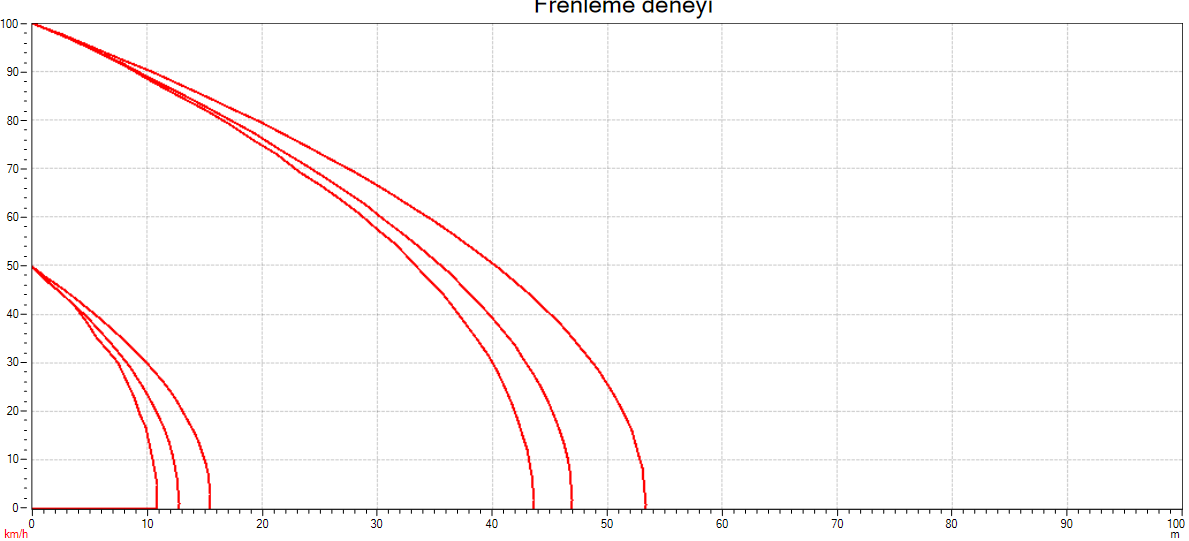 